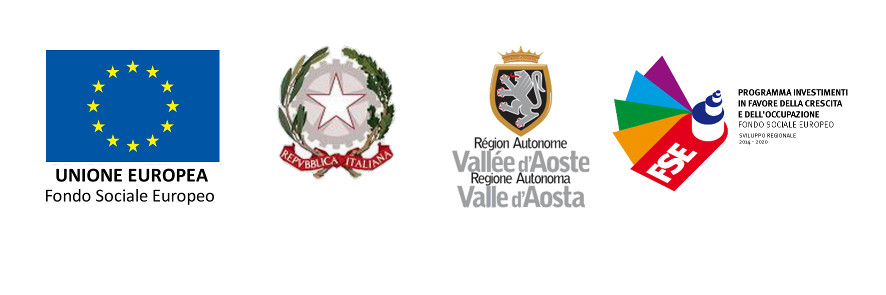 Domanda di partecipazione all’intervento “FORMAZIONE DI BASE OPERATORE SOCIO SANITARIO 2023”Codice progetto: “Cod.OCC.09307.22AN.0.0001.DPSProgramma operativo “Investimenti in favore della crescita e dell’occupazione 2014/20 (FSE)”Richiesta di partecipazione e dati anagrafici...l…. sottoscritto/a ……………………….................... (Nome) ......................................................... (Cognome)Sessonato/a a  ............................................................................................................................................. (Comune) ………………………………………......... (Provincia)  …………………………………...…….…………….. (Stato)il   |__|__|/|__|__|/|__|__|__|__|       (gg/mm/aaaa)Codice Fiscale                                        |__|__|__|__|__|__|__|__|__|__|__|__|__|__|__|__|fa domanda di partecipazione all’intervento (segue titolo intervento)“FORMAZIONE DI BASE OPERATORE SOCIO SANITARIO 2023”Codice progetto: “Cod.OCC.09307.22AN.0.0001Al riguardo, CONSAPEVOLE DELLE RESPONSABILITA’ E DELLE PENE STABILITE PER LEGGE PER FALSE ATTESTAZIONI E MENDACI DICHIARAZIONI, SOTTO LA SUA PERSONALE RESPONSABILITA’ (ARTT. 48-76 D.P.R. 28/12/2000, N°. 445)dichiara:Nel caso si possieda una cittadinanza di un altro Paese, diverso dall’Italia, indicare da quanti anni risiede o è domiciliato in Italia	         |__|__|Nel caso si possieda una seconda cittadinanza oltre a quella italiana indicare per esteso…..……………………………………………………………………………di risiedere in: Via/Piazza .....................................................................................................................   n° ...........Località ...............................................…..........................................................................................Comune ...........................................................................................................................................C.A.P. ............................ Provincia .................................................................................................Tel. Abitazione ......../..........................................Telefono cellulare ……./……………………………Indirizzo e-mail………………………………………………………………………………………………Indirizzo di posta elettronica certificata…………………………………………………………………...di avere il domicilio in (solo nel caso in cui la residenza non coincida con il domicilio): Via/Piazza .....................................................................................................................   n° ...........Località ...............................................…..........................................................................................Comune ...........................................................................................................................................C.A.P. ............................ Provincia .................................................................................................Tel. Abitazione ......../..........................................Telefono cellulare ……./……………………………Eventuale altro recapito telefonico  ……...…/……………………………..…………………………….di essere iscritto al Centro per l’impiego:se sì, quale: □	Aosta□	Morgex□	Verrès □	Altro (specificare) ………………………………………………………………………dal   (gg/mm/aaaa)                            |__|__|/|__|__|/|__|__|__|__| di essere in possesso del seguente titolo di studioDichiarazioni e autorizzazioni ....l... sottoscritt…... dichiara di essere a conoscenza che l'accettazione della presente domanda è subordinata all'effettuazione dell’intervento e che, in caso di sovrannumero delle domande rispetto al numero di partecipanti previsti, la stessa è oggetto di selezione.Collaborazione nella rilevazione dei risultati ottenuti a seguito della partecipazione all’interventoAl fine di poter valutare i risultati degli interventi realizzati nell’ambito del Programma operativo FSE, così come previsto dai regolamenti europei in materia di FSE, l’Amministrazione potrebbe avere la necessità di conoscere alcune informazioni in merito alla Sua condizione sul mercato del lavoro successivamente alla conclusione dell’intervento. Con la sottoscrizione della presente domanda il richiedente si impegna a collaborare con l’Amministrazione fornendo le informazioni eventualmente richieste mediante questionari da compilare on line o interviste telefoniche.Allegati n° ................ come richiesto dal bando di ammissione.Firma del richiedente(Per i minori di 18 anni firma del genitore o di chi ne esercita la tutela)                                             ________________________________________________________________ALLEGATO 1 - Il sottoscritto .............................................................., ai fini della rilevazione dei risultati così come previsto dai regolamenti europei in materia di FSE, dichiara inoltredi essere nella seguente condizione occupazionale:  01	In cerca di prima occupazione  02	Disoccupato alla ricerca di nuova occupazione   03	Occupato (compreso chi ha un'occupazione saltuaria/atipica e chi è in CIG)  04	Inattivo:	 studente	 partecipante a corsi di formazione	 altro inattivo (casalinghe, ecc…) in caso di condizione di: (01) in cerca di prima occupazione o (02) disoccupato alla ricerca di una nuova occupazione, indicare la durata della ricerca di lavoro:  01	Da al massimo 6 mesi (<=6)  02	Da 7 mesi a 12 mesi  03	Da 12 mesi e oltre (>12)di essere nella seguente situazione:Dichiarazioni e autorizzazioniFirma del richiedente(Per i minori di 18 anni firma del genitore o di chi ne esercita la tutela)                                             ________________________________________________________________Il sottoscritto autorizza infine al trattamento dei dati personali in conformità alla vigente normativa sulla privacyFirma del richiedente(Per i minori di 18 anni firma del genitore o di chi ne esercita la tutela)                                             ________________________________________________________________Data INFORMATIVA PRIVACY AI SENSI DELL’ARTICOLO 13 DEL REGOLAMENTO GENERALE SULLA PROTEZIONE DEI DATI PERSONALI UE 2016/679Titolare del trattamento è la Regione autonoma Valle d’Aosta/Vallée d’Aoste, in persona del legale rappresentante pro tempore, con sede in Piazza Deffeyes, n. 1 – 11100 Aosta, contattabile all’indirizzo PEC segretario_generale@pec.regione.vda.it. Il responsabile della protezione dei dati (DPO) della Regione autonoma Valle d’Aosta/Vallée d’Aoste è raggiungibile ai seguenti indirizzi PEC: privacy@pec.regione.vda.it (per i titolari di una casella di posta elettronica certificata) o PEI privacy@regione.vda.it, con una comunicazione avente la seguente intestazione: “All’attenzione del DPO della Regione autonoma Valle d’Aosta/Vallée d’Aoste”. I dati forniti vengono raccolti al fine del monitoraggio e della gestione dei progetti cofinanziati con risorse europee e/o statali e nel rispetto di quanto previsto ai sensi dei Regolamenti (UE) n. n. 1303/2013, n. 1304/2013 e s.m.i. nonché dalle Direttive regionali vigenti. I dati personali sono trattati dal personale dipendente della Regione autonoma Valle d’Aosta/Vallée d’Aoste, che monitora e gestisce i progetti sopraccitati e che agisce sulla base di specifiche istruzioni fornite in ordine alle finalità e alle modalità del trattamento medesimo mediante l’utilizzo di banche dati informatizzate.Sono altresì destinatari dei dati raccolti per le finalità del trattamento i soggetti designati ai sensi dell’articolo 28 del Regolamento (UE) n. 2016/679, quali responsabili del trattamento. A titolo esemplificativo: INVA. S.p.A. (avente sede in loc. L’Ile-Blonde, 5 a Brissogne, Valle d’Aosta - tel. 0165 367711, e-mail inva@invallee.it, pec protocollo@cert.invallee.it), e i beneficiari delle operazioni ai sensi dell’art. 2, comma 10, del reg. (UE) n. 1303/2013. Su tali soggetti sono imposti da parte della Regione autonoma Valle d’Aosta/Vallée d’Aoste opportuni obblighi in materia di protezione dei dati personali attraverso istruzioni operative dirette a garantire la riservatezza e la sicurezza dei dati. I dati personali sono altresì trattati dal personale dipendente della Regione autonoma Valle d’Aosta/Vallée d’Aoste, anche appartenente a dipartimenti e uffici diversi da quello che raccoglie i dati, sulla base di specifiche istruzioni fornite in ordine alle finalità e alle modalità del trattamento medesimo e dirette a garantire la riservatezza e la sicurezza dei dati.I dati raccolti saranno conservati per un periodo determinato in base al criterio suggerito dalla normativa vigente in materia di conservazione, anche ai fini di archiviazione, dei documenti amministrativi e, comunque, di rispetto dei principi di liceità, necessità, proporzionalità, nonché delle finalità per le quali i dati sono raccolti. L’interessato potrà in ogni momento esercitare i diritti di cui agli articoli 15 e ss. del Regolamento (UE) n. 2016/679. In particolare, potrà chiedere la rettifica o la cancellazione dei dati personali o la limitazione del trattamento dei dati personali o opporsi al trattamenti nei casi ivi previsti, inviando l’istanza al DPO della Regione autonoma Valle d’Aosta/Vallée d’Aoste, raggiungibile agli indirizzi indicati nella presente informativa. La cancellazione e la limitazione dei dati personali potranno comportare la revoca del sostegno nell’ambito dei Programmi cofinanziati con risorse europee e/o statali. L’interessato, se ritiene che il trattamento dei dati personali sia avvenuto in violazione di quanto previsto dal Regolamento (UE) n. 2016/679, ha diritto di proporre reclamo al Garante per la protezione dei dati personali, ai sensi dell’articolo 77 del Regolamento stesso, utilizzando gli estremi di contatto reperibili nel sito www.garanteprivacy.it.Data …….…………..						Firma per presa visione(Per i minori di 18 anni firma del genitore o di chi ne esercita la tutela)	Riservato all’Ufficio - Codice identificativo della domanda: ……………….……………………….ALLEGATO 2 - Condizione di vulnerabilitàAi sensi del regolamento (UE) n. 1304/2013 l’Amministrazione è tenuta a richiedere ai partecipanti agli interventi FSE anche alcune informazioni in merito alla loro condizione di vulnerabilità ai fini dell’adempimento degli obblighi di monitoraggio e valutazione. I dati raccolti potranno essere resi pubblici solo in forma anonima e aggregata.Il/la richiedente si trova nella seguente condizione di vulnerabilità:Da compilarsi qualora il richiedente non intenda fornire le informazioni sulla condizione di vulnerabilità        Il sottoscritto ________________________________________________________ non intende fornire all’Amministrazione le              informazioni relative alla condizione di vulnerabilità di cui al presente ALLEGATO 2 della domanda di iscrizione agli interventi FSE        nell’ambito del Programma operativo FSE 2014/20 della Regione autonoma Valle d’Aosta.INFORMATIVA PRIVACY AI SENSI DELL’ARTICOLO 13 DEL REGOLAMENTO GENERALE SULLA PROTEZIONE DEI DATI PERSONALI UE 2016/679Titolare del trattamento è la Regione autonoma Valle d’Aosta/Vallée d’Aoste, in persona del legale rappresentante pro tempore, con sede in Piazza Deffeyes, n. 1 – 11100 Aosta, contattabile all’indirizzo PEC segretario_generale@pec.regione.vda.it. Il responsabile della protezione dei dati (DPO) della Regione autonoma Valle d’Aosta/Vallée d’Aoste è raggiungibile ai seguenti indirizzi PEC: privacy@pec.regione.vda.it (per i titolari di una casella di posta elettronica certificata) o PEI privacy@regione.vda.it, con una comunicazione avente la seguente intestazione: “All’attenzione del DPO della Regione autonoma Valle d’Aosta/Vallée d’Aoste”. I dati forniti vengono raccolti al fine del monitoraggio e della gestione dei progetti cofinanziati con risorse europee e/o statali e nel rispetto di quanto previsto ai sensi dei Regolamenti (UE) n. n. 1303/2013, n. 1304/2013 e s.m.i. nonché dalle Direttive regionali vigenti. I dati personali sono trattati dal personale dipendente della Regione autonoma Valle d’Aosta/Vallée d’Aoste, che monitora e gestisce i progetti sopraccitati e che agisce sulla base di specifiche istruzioni fornite in ordine alle finalità e alle modalità del trattamento medesimo mediante l’utilizzo di banche dati informatizzate.Sono altresì destinatari dei dati raccolti per le finalità del trattamento i soggetti designati ai sensi dell’articolo 28 del Regolamento (UE) n. 2016/679, quali responsabili del trattamento. A titolo esemplificativo: INVA. S.p.A. (avente sede in loc. L’Ile-Blonde, 5 a Brissogne, Valle d’Aosta - tel. 0165 367711, e-mail inva@invallee.it, pec protocollo@cert.invallee.it), e i beneficiari delle operazioni ai sensi dell’art. 2, comma 10, del reg. (UE) n. 1303/2013. Su tali soggetti sono imposti da parte della Regione autonoma Valle d’Aosta/Vallée d’Aoste opportuni obblighi in materia di protezione dei dati personali attraverso istruzioni operative dirette a garantire la riservatezza e la sicurezza dei dati. I dati personali sono altresì trattati dal personale dipendente della Regione autonoma Valle d’Aosta/Vallée d’Aoste, anche appartenente a dipartimenti e uffici diversi da quello che raccoglie i dati, sulla base di specifiche istruzioni fornite in ordine alle finalità e alle modalità del trattamento medesimo e dirette a garantire la riservatezza e la sicurezza dei dati.I dati raccolti saranno conservati per un periodo determinato in base al criterio suggerito dalla normativa vigente in materia di conservazione, anche ai fini di archiviazione, dei documenti amministrativi e, comunque, di rispetto dei principi di liceità, necessità, proporzionalità, nonché delle finalità per le quali i dati sono raccolti. L’interessato potrà in ogni momento esercitare i diritti di cui agli articoli 15 e ss. del Regolamento (UE) n. 2016/679. In particolare, potrà chiedere la rettifica o la cancellazione dei dati personali o la limitazione del trattamento dei dati personali o opporsi al trattamenti nei casi ivi previsti, inviando l’istanza al DPO della Regione autonoma Valle d’Aosta/Vallée d’Aoste, raggiungibile agli indirizzi indicati nella presente informativa. La cancellazione e la limitazione dei dati personali potranno comportare la revoca del sostegno nell’ambito dei Programmi cofinanziati con risorse europee e/o statali. L’interessato, se ritiene che il trattamento dei dati personali sia avvenuto in violazione di quanto previsto dal Regolamento (UE) n. 2016/679, ha diritto di proporre reclamo al Garante per la protezione dei dati personali, ai sensi dell’articolo 77 del Regolamento stesso, utilizzando gli estremi di contatto reperibili nel sito www.garanteprivacy.it.      ________________        _____________________         ________________________________                  luogo                                                     data                                                              firma del/la richiedenteRiservato all’Ufficio - Codice identificativo della domanda: ……………….……………………….MF di avere la cittadinanza (una sola risposta): ItalianaDi altro paese (indicare il Paese per esteso)   ………………………………………………SìNo00 - Nessun titolo01 - Licenza elementare/attestato di valutazione finale02 - Licenza media/avviamento professionale03 - Titolo di istruzione secondaria di II grado (scolastica o formazione professionale che non consente l’iscrizione all’università04.- Diploma di istruzione secondaria di II grado che consente l’iscrizione all’università05 - Qualifica professionale regionale post-diploma, cerfificato di specializzazione tecnica superiore (IFTS)     06 - Diploma di tecnico superiore (ITS)07 - Laurea di primo livello (trienale , Diploma  universitario, diploma accademico di I livello  (AFAM)08 - Laurea Magistrale /specialistica di II livello, diploma di laurea del vecchio ordinamento (4-6 anni), Diploma accademico di II livello09 - Dottorato di ricerca   01	Appartenente a famiglia i cui componenti sono senza lavoro e senza figli a caricoFamiglia (come definita nello stato di famiglia) in cui tutti i componenti sono disoccupati o inattivi e in cui non vi sono figli a carico, ossia figli fino a 17 anni di età oppure figli tra i 18 e i 24 anni inattivi che vivono con almeno un genitore.  02	Appartenente a famiglia i cui componenti sono senza lavoro e con figli a caricoFamiglia (come definita nello stato di famiglia) in cui tutti i componenti sono disoccupati o inattivi e sono presenti figli a carico, ossia figli fino a 17 anni di età oppure figli tra i 18 e i 24 anni inattivi che vivono con almeno un genitore.  03	Genitore solo, senza lavoro e con figli a carico (senza altri componenti adulti nel nucleo)Famiglia (come definita nello stato di famiglia) formata da un singolo adulto maggiorenne disoccupato o inattivo e con figli a carico, ossia figli  fino a 17 anni di età oppure figli tra i 18 e i 24 anni inattivi che vivono con almeno un genitore.  04	Genitore solo, lavoratore e con figli a carico (senza altri componenti adulti nel nucleo)Famiglia (come definita nello stato di famiglia) formata da un singolo adulto maggiorenne occupato e con figli a carico, ossia figli fino a 17 anni di età oppure tra i 18 e i 24 anni inattivi che vivono con almeno un genitore.  12	Senza dimora o colpito da esclusione abitativaPersona che vive in una delle seguenti quattro condizioni:1.	Senzatetto (persone che vivono dove capita e persone in alloggi di emergenza)2.	Esclusione abitativa (persone che vivono in alloggi per i senzatetto, nei rifugi delle donne, in alloggi per gli immigrati, persone che sono state dimesse dagli istituti e persone che beneficiano di un sostegno di lungo periodo perché senzatetto)3.	Alloggio insicuro (persone che vivono in situazioni di locazioni a rischio, sotto la minaccia di sfratto o di violenza)4.	Abitazione inadeguata (persone che vivono in alloggi non idonei, abitazioni non convenzionali, ad esempio in roulotte senza un adeguato accesso ai servizi pubblici come l’acqua, l'elettricità, il gas o in situazioni di estremo sovraffollamento)  98	Nessuna delle situazioni precedenti05  Persona disabilePersona riconosciuta come disabile secondo la normativa settoriale06  Migrante o persona di origine stranieraPersona che si trova in una delle seguenti condizioni:Persona con cittadinanza non italiana che risiede da almeno 12 mesi in Italia (o che si presume saranno almeno 12 mesi),  oPersona nata all’estero e che risiede da almeno 12 mesi (o che si presume saranno almeno 12 mesi) in Italia indipendentemente dal fatto che abbia acquisito o meno la cittadinanza italiana, oPersona con cittadinanza italiana che risiede in Italia i cui genitori sono entrambi nati all’esteroPersona i cui genitori sono nati al di fuori del paese.  Le persone  di questo gruppo possono o non possono avere direttamente esperienza di migrazione internazionale 07  Appartenente a minoranze (comprese le comunità Rom)Persona appartenente ad una minoranza linguistica o etnica, compresi i ROM08  Persona inquadrabile nei fenomeni di nuova povertà (leggi di settore) 09  Tossicodipendente/ex tossicodipendente10  Detenuto/ex detenuto11  Vittima di violenza, di tratta e grave sfruttamento13  Altro tipo di vulnerabilitàAd esempio studenti con Bisogni Educativi Speciali, alcolisti/ex alcolisti, altri soggetti presi in carico dai servizi sociali ecc.99  Nessuna condizione di  vulnerabilità